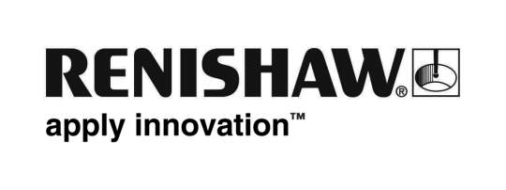 Renishaw, 시스템 최적화와 설치를 지원하는 ATOM™ 진단 키트 출시 ATOM은 Renishaw의 혁신적인 비접촉 증분형 옵티컬 리니어 및 로터리 엔코더 시스템으로, 탁월한 동적 성능과 신뢰성에 초소형화를 독자적으로 구현한 제품이다.ATOM 리니어 및 로터리 (앵글) 엔코더는 탑재된 셋업 LED를 통하여 손쉽게 설치할 수 있다. 셋업이 어려운 환경에서는 PC기반 소프트웨어를 이용하여 설치 정도를 확인할 수 있게 되었다. 이 소프트웨어는 특히 LED의 육안 확인이 어려운 환경에서 유용하다. ATOM의 진단 소프트웨어는 다운로드 할 수 있으며 설치가 간단하고 사용하기 쉽다.Renishaw의 ATOM 진단 키트는 편리한 운반 케이스에 넣어 공급되며, 모든 버전의 ATOM 헤드와 표준 USB 포트 간 인터페이스를 가능하게 한다. 진단 키트는 진단 동글과 관련 하드웨어, 커넥터 및 USB 케이블로 구성되어 있다. ATOM 판독 헤드가 진단 시스템에 연결되고 나면 신호 진폭을 볼 수 있고, 레퍼런스 마크가 올바르게 캘리브레이션 되었는지 그래픽 인터페이스를 통해 확인할 수 있다. 이 인터페이스는 사용자가 원격으로 시스템을 캘리브레이션하고 AGC 상태를 전환하는 데도 사용할 수 있다. 또한 판독 헤드 조정 중 시각적 디스플레이가 방해를 받는 경우, 신호음이 울리도록 할 수 있다.ATOM 시스템은 낮은 SDE(Sub-Divisional Error), 낮은 지터, 높은 신호 안정성, 장기적인 신뢰성 등의 장점과 함께 동급 최고 수준의 정확도를 제공한다. ATOM은 아날로그 속도가 20 m/s(17 mm 디스크에서는 29 000 RPM)에 달하며 Renishaw의 디지털 인터페이스와 함께 사용 시, 분해능이 1 nm에 달한다. 다양한 리니어 및 로터리 타입의 스테인리스 또는 글래스 스케일을 사용할 수 있다.ATOM 초소형 엔코더 시스템은 레이저 스캐닝, 정밀 마이크로 스테이지, 반도체, 의료 장비, DDR 모터, 현미경, 과학 연구 분야 등에 적용할 수 있다.  또한 ATOM의 FPC 버전은 크기가 6.8 mm x 12.7 mm x 20.5 mm에 불과해 공간이 협소한 다양한 모션 제어, 검사 및 계측 분야에 적합하다. ATOM은 CE 승인을 받았으며, ISO 9001:2008 인증을 받은 엄격한 품질 관리 시스템 하에 Renishaw에서 제조한다. 또한 신속한 대응이 가능한 글로벌 판매 및 서비스 네트워크를 제공하고 하고 있다.- 끝 -